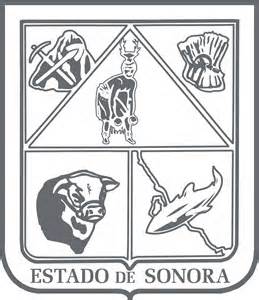    GOBIERNO DEL ESTADO DE SONORA     	17-SRH-P14-F01/REV.01  DESCRIPCIÓN DE PUESTO											ID: 1201-016OBJETIVOControl de Seguimiento de la ejecución de los acuerdos del fideicomiso público FOFAES; así como la verificación y supervisión de proyectos apoyados con los recursos otorgados de los programas, mediante la comprobación física y documental de las inversiones realizadas por los productores beneficiados.RESPONSABILIDADESRELACIONES

MEDIDORES DE EFICIENCIADATOS GENERALES DEL PERFILGrado de estudios	Grado de estudios requerido y deseable.	Requerido:  	Deseable:¿El puesto requiere alguna especialización académica?	Carrera:	Licenciatura en Administración, Ingeniero Agrónomo, Industrial y Químico Biólogo	Área:	Supervisión – Verificación¿El puesto requiere experiencia laboral?La experiencia laboral requerida.• 1 año de experiencia en la Administración Pública Estatal y/o Federal¿La ejecución del puesto requiere del conocimiento del inglés o algún otro idioma?Grado de dominio del idioma inglés¿La ejecución del puesto requiere del conocimiento de manejo de computadora?Nivel de conocimientos de computación.¿Qué nivel de habilidad de trato con personas requiere el puesto?Habilidad de trato con personas.¿Cuál es el nivel de la responsabilidad gerencial necesaria?Nivel de responsabilidad gerencial¿Cuál es el resultado esencial del puesto?El resultado esencial del puesto y el resultado secundario más importante.En primer lugar: 
En segundo lugar:  En relación al servicio a la comunidad y a los objetivos sociales y políticos del Gobierno del Estado, su puesto:Orientación del puesto.Manejo de personal requeridoNúmero de personas a cargo del titular del puestoRecursos financieros a su cargo(M = 000; MM = 000,000 de pesos anuales)¿Si maneja recursos financieros, su responsabilidad sobre ellos es?Tipo de responsabilidad sobre los recursos financieros que maneja.Tipo de Análisis PredominanteMarco de actuación y supervisión recibidaDATOS DE APROBACIÓNInformación provista por:                                                      Información aprobada por:DATOS GENERALESDATOS GENERALESDATOS GENERALESDATOS GENERALESTítulo actual del puesto funcional:Director de Supervisión y VerificaciónDependencia/Entidad:Secretaría de Agricultura, Ganadería, Recursos Hidráulicos, Pesca y Acuacultura     Área de adscripción:SecretaríaReporta a:Unidad de Seguimiento de Acuerdos del Fideicomiso FOFAESPuestos que le reportan:NingunoRevisión de las solicitudes de apoyo de compromisos y autorizaciones de pago de los organismos auxiliares y de las diversas solicitudes para la aprobación del acta.Revisar el control en la ejecución y seguimiento de acuerdos.Apoyar a la entidad para la atención de diversas auditorias recibidas así como la subsanación de las observaciones. Llevar a cabo visitas de supervisión y seguimiento de las inversiones realizadas en los proyectos apoyados. Atender al público en general y a los demás revisores que se reciben para la transparencia de los recursos.Internas:Internas:a)  Dirección de Planeación, Administración y Evaluación de SAGARHPA  Contraloría del Gobierno del Estado: proporcionar la información solicitada, para la  revisión de la transparencia en el manejo de los recursos de la entidad.             a)  Dirección de Planeación, Administración y Evaluación de SAGARHPA  Contraloría del Gobierno del Estado: proporcionar la información solicitada, para la  revisión de la transparencia en el manejo de los recursos de la entidad.             b)  FIDESON: coordinación del programa de crédito puente de proyectos apoyados.b)  FIDESON: coordinación del programa de crédito puente de proyectos apoyados.Externas:Externas:a) Comisión Nacional del Agua.a) Comisión Nacional del Agua.b) Enlace crédito puente FIDESON.b) Enlace crédito puente FIDESON.La eficiente aplicación de los recursos sin poner en riesgo el patrimonio de los mismos.Lograr un mayor cumplimiento en el procedimiento apegado a las reglas de operación. Realizar las inspecciones de proyectos apoyados en seguimiento al programa de trabajo asignado.Sexo:Estado Civil:Edad:Entre 25 a 55 años. Nombre: Nombre:    Cargo:Director de Supervisión y Verificación    Cargo:Unidad de Seguimiento de Acuerdos del Fideicomiso FOFAES